Review for Optics and Waves QuestLabel the trough, crest, amplitude and wavelength on the diagram, below.On the line below, re-draw the image above, but the diagram must have short wavelengths and a high frequency._________________________________________________________State the type of wave described:The only wave we can seeThe most dangerous waveThe wave with the lowest frequencyThe wave with the highest frequencyThe wave with the longest wavelengthThe wave with the shortest wavelengthThe colour with the shortest wavelengthExplain why we can see different colours.Explain the process of reflection.Label parts 1 to 6, which is the real and which is the virtual image?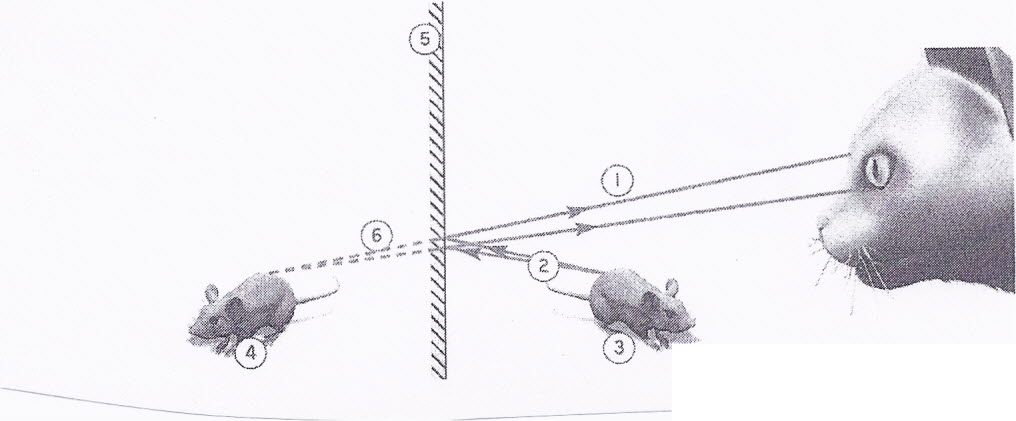 Explain the process of refraction.What are the differences between the images below? Label the F and F1 for each.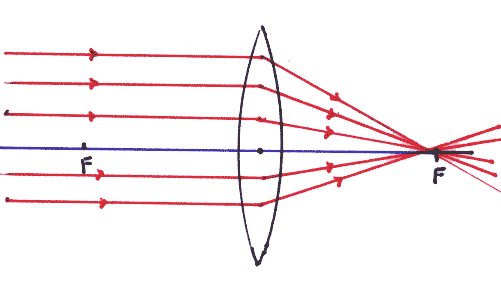 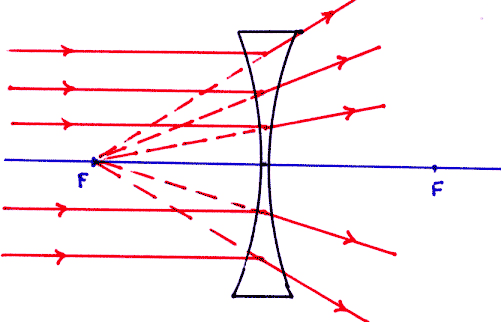 Explain how a sound wave is produced?What type of frequency does a low pitched sound produce?What is the decibel for a conversation?What decibel can you get hearing loss with long exposures?What decibel can cause immediate hearing loss?What are differences between light and sound waves?